Tydzień 34, część 4. Od 20 do 32 bierek.                         Mat w 2 posunięciach.      – 4 –Tydzień 34, część 4. Od 20 do 32 bierek.                         Mat w 2 posunięciach.      – 4 –Tydzień 34, część 4. Od 20 do 32 bierek.                         Mat w 2 posunięciach.      – 4 –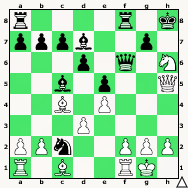 Zadanie 1081                   2X Zadanie 1082                   2X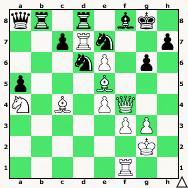 Zadanie 10851.Hg6+ Kf8 2.Hf7XZadanie 10861.S:e7+ Kg7 2.Hh6X1…H:e7 2.Hh8 (2.H:g6X)SzachyDzieciom.pl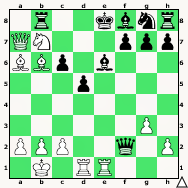 Zadanie 1083                   2X Zadanie 1084                   2X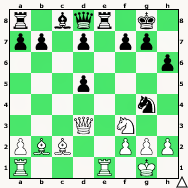 Zadanie 10871.Wh8+ Kf7 2.Se5XZadanie 10881.S:f6+ Kh8 2.H:h7XSzachyDzieciom.pl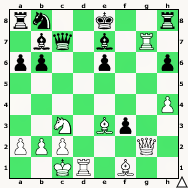 Zadanie 1085                   2X Zadanie 1086                   2X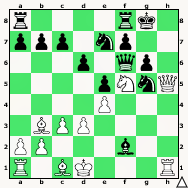 Zadanie 10811.Sf7+ Kg8 2.Hh8XZadanie 10821.Hf7+ S:f7 2.e:f7XSzachyDzieciom.pl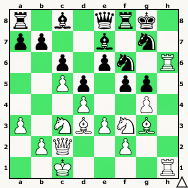 Zadanie 1087                   2X Zadanie 1088                   2X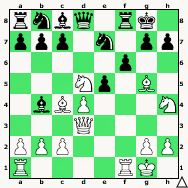 Zadanie 10831.H:b8+ Ke7 2.Hd8XZadanie 10841.Hh7+ Kf8 2.Hh8X(2.H:g7X, 2.G:g7X)SzachyDzieciom.plTydzień 34.    Kurs interaktywny SzachyDzieciom.pl.      Mat w 2 posunięciach.      – 4 –Tydzień 34.    Kurs interaktywny SzachyDzieciom.pl.      Mat w 2 posunięciach.      – 4 –Tydzień 34.    Kurs interaktywny SzachyDzieciom.pl.      Mat w 2 posunięciach.      – 4 –Tydzień 34, część 4. Od 20 do 32 bierek.                         Mat w 2 posunięciach.      – 1 –Tydzień 34, część 4. Od 20 do 32 bierek.                         Mat w 2 posunięciach.      – 1 –Tydzień 34, część 4. Od 20 do 32 bierek.                         Mat w 2 posunięciach.      – 1 –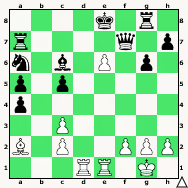 Zadanie 1057                   2X Zadanie 1058                   2X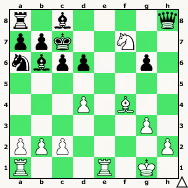 Zadanie 10611.Gh6+ Ke8 2.Hg8XZadanie 10621.H:f7+ Kh8 2.Hg7X(2.Gg7X)SzachyDzieciom.pl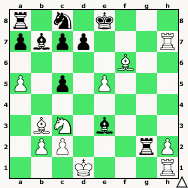 Zadanie 1059                   2X Zadanie 1060                   2X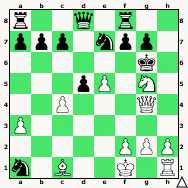 Zadanie 10631.d8H+ W:d8 2.H:d8XZadanie 10641.W:d7+ Kc8 2.Hc7XSzachyDzieciom.pl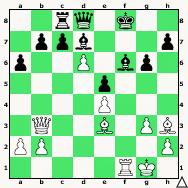 Zadanie 1061                   2X Zadanie 1062                   2X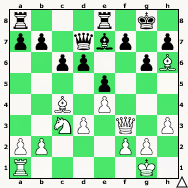 Zadanie 10571.e:f7+ Kf8 2.f:g8HX(2.f:g8WX)Zadanie 10581.G:d6+ Kd7 2.We7XSzachyDzieciom.pl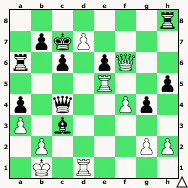 Zadanie 1063                   2X Zadanie 1064                   2X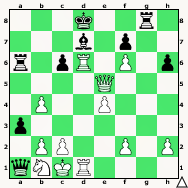 Zadanie 10591.Wh8+ Wg8 2.W:g8XZadanie 10601.Se6+ Kh7 2.H:g7X SzachyDzieciom.plTydzień 34.    Kurs interaktywny SzachyDzieciom.pl.      Mat w 2 posunięciach.      – 1 –Tydzień 34.    Kurs interaktywny SzachyDzieciom.pl.      Mat w 2 posunięciach.      – 1 –Tydzień 34.    Kurs interaktywny SzachyDzieciom.pl.      Mat w 2 posunięciach.      – 1 –